Reception Long Term Curriculum Progression Map - Owlets 2022-2023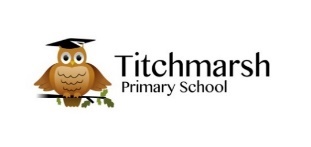 This is a working document and highlights the main topic focus for each term. Our children lead learning and things will change in response to their interests and needs. Throughout each term we focus our time on developing the children’s confidence in the setting and with their peers. We link activities to starter themes (see below), stories, and the children’s interests and encourage quality discussion and questioning to extend their knowledge and understanding. Children are supported in their learning through planned and spontaneous play opportunities as well as adult led activities.TermWeeks/themeTermWeeks/themeAutumn 1(7 weeks ) All About Me!COEL Focus: Independence Autumn 2(7 weeks) Light and Dark:COEL Focus: PerseveringSpring 1(5 weeks, 3 days) My World!  COEL Focus: Concentration Spring 2 (6 weeks)Out of an Egg! COEL Focus: Being adventurousSummer 1(5 weeks, 4 days) Growing and Changing CEOL Focus: Co-operationSummer 2(7 weeks)Moving on Up!  COEL Focus: Being reflective Personal, social and emotional development SCARF PSHE Me and My RelationshipsWhat makes me specialPeople close to meGetting helpValuing Difference Similarities and differenceCelebrating differenceShowing kindnessKeeping Myself SafeKeeping my body safeSafe secrets and touchesPeople who help to keep us safeRights and Responsibilities Looking after things: friends, environment, moneyBeing My Best Keeping by body healthy – food, exercise, sleepGrowth MindsetGrowing and Changing CyclesLife stages Personal, social and emotional development Self-regulationSelf-Regulation: Throughout the year children will work towards simple goals, being able to wait to wait for what they want and control their immediate impulses when appropriate. Give focused attention to what the teacher says, responding appropriately even when engaged in activity, and show an ability to follow instructions involving several ideas or actions. Controlling own feeling and behaviours.    Able to concentrate on a task    Applying personalised strategies to return to a state of calm.    Able to ignore distractions.     Thinking before acting.    Able to curb   impulsive behaviours.     Behaving in ways that are socially acceptable.     The ability to persist and persevere.Self-Regulation: Throughout the year children will work towards simple goals, being able to wait to wait for what they want and control their immediate impulses when appropriate. Give focused attention to what the teacher says, responding appropriately even when engaged in activity, and show an ability to follow instructions involving several ideas or actions. Controlling own feeling and behaviours.    Able to concentrate on a task    Applying personalised strategies to return to a state of calm.    Able to ignore distractions.     Thinking before acting.    Able to curb   impulsive behaviours.     Behaving in ways that are socially acceptable.     The ability to persist and persevere.Self-Regulation: Throughout the year children will work towards simple goals, being able to wait to wait for what they want and control their immediate impulses when appropriate. Give focused attention to what the teacher says, responding appropriately even when engaged in activity, and show an ability to follow instructions involving several ideas or actions. Controlling own feeling and behaviours.    Able to concentrate on a task    Applying personalised strategies to return to a state of calm.    Able to ignore distractions.     Thinking before acting.    Able to curb   impulsive behaviours.     Behaving in ways that are socially acceptable.     The ability to persist and persevere.Self-Regulation: Throughout the year children will work towards simple goals, being able to wait to wait for what they want and control their immediate impulses when appropriate. Give focused attention to what the teacher says, responding appropriately even when engaged in activity, and show an ability to follow instructions involving several ideas or actions. Controlling own feeling and behaviours.    Able to concentrate on a task    Applying personalised strategies to return to a state of calm.    Able to ignore distractions.     Thinking before acting.    Able to curb   impulsive behaviours.     Behaving in ways that are socially acceptable.     The ability to persist and persevere.Self-Regulation: Throughout the year children will work towards simple goals, being able to wait to wait for what they want and control their immediate impulses when appropriate. Give focused attention to what the teacher says, responding appropriately even when engaged in activity, and show an ability to follow instructions involving several ideas or actions. Controlling own feeling and behaviours.    Able to concentrate on a task    Applying personalised strategies to return to a state of calm.    Able to ignore distractions.     Thinking before acting.    Able to curb   impulsive behaviours.     Behaving in ways that are socially acceptable.     The ability to persist and persevere.Self-Regulation: Throughout the year children will work towards simple goals, being able to wait to wait for what they want and control their immediate impulses when appropriate. Give focused attention to what the teacher says, responding appropriately even when engaged in activity, and show an ability to follow instructions involving several ideas or actions. Controlling own feeling and behaviours.    Able to concentrate on a task    Applying personalised strategies to return to a state of calm.    Able to ignore distractions.     Thinking before acting.    Able to curb   impulsive behaviours.     Behaving in ways that are socially acceptable.     The ability to persist and persevere. Personal, social and emotional development Managing SelfNew Beginnings.See themselves as a valuable individual. Being me in my world.Class Rule Rules and Routines. Supporting children to build relationships.Getting on and falling out. How to deal with anger Emotions. Self - Confidence Build constructive and respectful relationships. Ask children to explain to others how they thought about a problem or an emotion and how they dealt with it.Feelings. Learning about qualities and differences. Celebrating differences Identify and moderate their own feelings socially and emotionally. Encourage them to think about their own feelings and those of others by giving explicit examples of how others might feel in particular scenarios.What makes a good friend? Healthy me.Random acts of Kindness.Looking after pets. Looking After our Planet.Give children strategies for staying calm in the face of frustration. Talk them through why we take turns, wait politely, tidy up after ourselves and so onLooking after others. Friendships. Dreams and Goals.Show resilience and perseverance in the face of challenge. Discuss why we take turns, wait politely, tidy up after ourselves and so on.Taking part in sports day.Winning and losing.Changing me - Look how far I've come!Be confident to try new activities and show independence, resilience and perseverance in the face of challenge.Explain the reasons for rules, know right from wrong and try to behave accordingly.Manage their own basic hygiene and personal needs, including dressing, going to the toilet and understanding the importance of healthy food choices. Personal, social and emotional development Building RelationshipsBuilding Relationships: Throughout the year children will work towards forming relationships with the adults and their peers. They will begin to understand how relationships are formed and show an ability to show sensitivity to other’s needs. Playing both team games and board games play an important role in the Reception year. This enables the children to understand turn taking and working cooperatively.Building Relationships: Throughout the year children will work towards forming relationships with the adults and their peers. They will begin to understand how relationships are formed and show an ability to show sensitivity to other’s needs. Playing both team games and board games play an important role in the Reception year. This enables the children to understand turn taking and working cooperatively.Building Relationships: Throughout the year children will work towards forming relationships with the adults and their peers. They will begin to understand how relationships are formed and show an ability to show sensitivity to other’s needs. Playing both team games and board games play an important role in the Reception year. This enables the children to understand turn taking and working cooperatively.Building Relationships: Throughout the year children will work towards forming relationships with the adults and their peers. They will begin to understand how relationships are formed and show an ability to show sensitivity to other’s needs. Playing both team games and board games play an important role in the Reception year. This enables the children to understand turn taking and working cooperatively.Building Relationships: Throughout the year children will work towards forming relationships with the adults and their peers. They will begin to understand how relationships are formed and show an ability to show sensitivity to other’s needs. Playing both team games and board games play an important role in the Reception year. This enables the children to understand turn taking and working cooperatively.Work and play cooperatively and take turns with others.Form positive attachments to adults and friendships with peers.Show sensitivity to their own and to others’ needs.Communication and Language Listening, and attention, understanding and speaking The development of children’s spoken language underpins all seven areas of learning and development. Children’s back-and-forth interactions from an early age form the foundations for language and cognitive development. The number and quality of the conversations they have with adults and peers throughout the day in a language-rich environment is crucial. By commenting on what children are interested in or doing, and echoing back what they say with new vocabulary added, practitioners will build children's language effectively. Reading frequently to children, and engaging them actively in stories, non-fiction, rhymes and poems, and then providing them with extensive opportunities to use and embed new words in a range of contexts, will give children the opportunity to thrive. Through conversation, story-telling and role play, where children share their ideas with support and modelling from their teacher, and sensitive questioning that invites them to elaborate, children become comfortable using a rich range of vocabulary and language structures.The development of children’s spoken language underpins all seven areas of learning and development. Children’s back-and-forth interactions from an early age form the foundations for language and cognitive development. The number and quality of the conversations they have with adults and peers throughout the day in a language-rich environment is crucial. By commenting on what children are interested in or doing, and echoing back what they say with new vocabulary added, practitioners will build children's language effectively. Reading frequently to children, and engaging them actively in stories, non-fiction, rhymes and poems, and then providing them with extensive opportunities to use and embed new words in a range of contexts, will give children the opportunity to thrive. Through conversation, story-telling and role play, where children share their ideas with support and modelling from their teacher, and sensitive questioning that invites them to elaborate, children become comfortable using a rich range of vocabulary and language structures.The development of children’s spoken language underpins all seven areas of learning and development. Children’s back-and-forth interactions from an early age form the foundations for language and cognitive development. The number and quality of the conversations they have with adults and peers throughout the day in a language-rich environment is crucial. By commenting on what children are interested in or doing, and echoing back what they say with new vocabulary added, practitioners will build children's language effectively. Reading frequently to children, and engaging them actively in stories, non-fiction, rhymes and poems, and then providing them with extensive opportunities to use and embed new words in a range of contexts, will give children the opportunity to thrive. Through conversation, story-telling and role play, where children share their ideas with support and modelling from their teacher, and sensitive questioning that invites them to elaborate, children become comfortable using a rich range of vocabulary and language structures.The development of children’s spoken language underpins all seven areas of learning and development. Children’s back-and-forth interactions from an early age form the foundations for language and cognitive development. The number and quality of the conversations they have with adults and peers throughout the day in a language-rich environment is crucial. By commenting on what children are interested in or doing, and echoing back what they say with new vocabulary added, practitioners will build children's language effectively. Reading frequently to children, and engaging them actively in stories, non-fiction, rhymes and poems, and then providing them with extensive opportunities to use and embed new words in a range of contexts, will give children the opportunity to thrive. Through conversation, story-telling and role play, where children share their ideas with support and modelling from their teacher, and sensitive questioning that invites them to elaborate, children become comfortable using a rich range of vocabulary and language structures.The development of children’s spoken language underpins all seven areas of learning and development. Children’s back-and-forth interactions from an early age form the foundations for language and cognitive development. The number and quality of the conversations they have with adults and peers throughout the day in a language-rich environment is crucial. By commenting on what children are interested in or doing, and echoing back what they say with new vocabulary added, practitioners will build children's language effectively. Reading frequently to children, and engaging them actively in stories, non-fiction, rhymes and poems, and then providing them with extensive opportunities to use and embed new words in a range of contexts, will give children the opportunity to thrive. Through conversation, story-telling and role play, where children share their ideas with support and modelling from their teacher, and sensitive questioning that invites them to elaborate, children become comfortable using a rich range of vocabulary and language structures.The development of children’s spoken language underpins all seven areas of learning and development. Children’s back-and-forth interactions from an early age form the foundations for language and cognitive development. The number and quality of the conversations they have with adults and peers throughout the day in a language-rich environment is crucial. By commenting on what children are interested in or doing, and echoing back what they say with new vocabulary added, practitioners will build children's language effectively. Reading frequently to children, and engaging them actively in stories, non-fiction, rhymes and poems, and then providing them with extensive opportunities to use and embed new words in a range of contexts, will give children the opportunity to thrive. Through conversation, story-telling and role play, where children share their ideas with support and modelling from their teacher, and sensitive questioning that invites them to elaborate, children become comfortable using a rich range of vocabulary and language structures.Communication and Language Listening, and attention, understanding and speaking Settling in activities and carpet times. Nursery rhymes. The Colour Monster – moods and feelings. Adults modelling language throughout the day “Thank you!” “Good morning!” “How are you?” “Please could you pass me…?” Individual speech assessment.Baseline assessments Links to festivals children’s experiences, talking about shared experiences. Songs – Nativity and Christmas songs. Listening to stories and developing vocabulary. Good listening skills. Sharing weekend news.Listen to stories to build familiarity, understanding and increase vocabulary. Ability to speak in sentences using language to develop relationships. Retelling a story using story language. Asking how and why questions… Sharing Christmas holiday news.Sustained focus when listening to a story.Describing events in detail using connectives.Understanding and using question words such as what, where, who… Sharing weekend news.Retelling stories with an increased knowledge of story language and vocabulary.Relate the stories they have listened in their lives and their role-play. Make up their own stories with beginning, middle and end. Sharing Easter holiday news.Able to talk about own abilities in positive way.Listen attentively and respond to what they hear with relevant questions, comments and actions when being read to and during whole class discussions and small group interactions.Make comments about what they have heard and ask questions to clarify their understanding. Holding conversation in back and forth exchanges with adults and peers. Participate in small group, class and one-to-one discussions, offering their own ideas, using recently introduced vocabulary. Offer explanations for why things might happen, making use of recently introduced vocabulary from stories, non-fiction, rhymes and poems when appropriate. Sharing experiences from their lives using full sentences including usePhysical DevelopmentGross Motor SkillGet Set for P.E – EYFS Fundamentals Unit Balancing – Running, jumping, changing direction, hopping, travelling. Cooperation games i.e. parachute games. Climbing on outdoor equipment. Different ways of moving to be explored with children. Help individual children to develop good personal hygiene. Provide regular reminders about thorough handwashing and toileting.Get Set for P.E – EYFS Unit 1 Gymnastics – Shapes, balances, jumps, rocking, rolling. Ball skills- throwing and catching. Crates play- climbing.Skipping ropes in outside area dance related activities. provide a range of wheeled resources for children to balance, sit or ride on, or pull and push. Two-wheeled balance bikes and pedal bikesGet Set for P.E – EYFS Unit 1 Ball Skills Rolling a ball- Stopping a rolling ball, throwing at a target, rolling a ballProvide a wide range of activities to support a broad range of abilities. Dance / moving to music. Gymnastics / BalanceGet Set for P.E – EYFS Games Unit 1- Running, balancing, changing direction, striking a ball, throwingProvide opportunities for children to, spin, rock, tilt, fall, slide and bounce.  Get Set for P.E – EYFS Fundamentals Unit 2 – Hopping, galloping, skipping, sliding, jumpingObstacle activities children moving over, under, through and around equipment. Encourage children to be highly active and get out of breath several times every day. Provide opportunities for children to, spin, rock, tilt, fall, slide and bounce. Dance / moving to music.Get Set for P.E – EYFS Games Unit 2 - Running changing direction, striking a ballSports Day PracticeRaces / team games involving gross motor movements Dance related activities. Gymnastics / Balance Negotiate space and obstacles safely, with consideration for themselves and others. Demonstrate strength, balance and coordination when playing. Move energetically, such as running, jumping, dancing, hopping, skipping and climbing.Physical DevelopmentFine Motor Skills Dough activities.Daily name writing activities. Threading, cutting, weaving, playdoughFinger Gym activities. Manipulate objects with good fine motor skills.Show preference for dominant hand. Draw lines and circles using gross motor movements. Hold pencil/paint brush beyond whole hand grasp.Pencil Grip – encourage tripod grip.Daily name/CVC writing activities.Threading, cutting, weaving, playdough, Finger Gym activities. Develop muscle tone to put pencil pressure on paper.Use tools to effect changes to materials.Show preference for dominant hand Engage children in structured activities: guide them in what to draw, write or copy. Teach and model correct letter formation.Daily name/CVC writing activities.Threading, cutting, weaving, playdough, Finger Gym activities. Begin to form letters correctly.Handle tools, objects, construction and malleable materials with increasing control. Encourage children to draw freely. Holding Small Items / Button Clothing / Cutting with Scissors.Daily name/CVC writing activities.Threading, cutting, weaving, playdough, Finger Gym activities.Hold pencil effectively with comfortable grip Forms recognisable letters most correctly formedDaily name/CVC/sentence writing activities.Threading, cutting, weaving, playdough.Finger Gym activities.Develop pencil grip and letter formation continually Use one hand consistently for fine motor tasks.Cut along a straight line with scissors Cut along a curved line, like a circleDraw a cross.Holding a pencil effectively in preparation for fluid writing using the tripod grip.Threading, cutting, weaving, playdough, Fine Motor activities. Form letters correctly Copy a square Begin to draw diagonal lines, like in a triangle Start to colour inside the lines of a picture Start to draw pictures that are recognizableBuild things with smaller linking blocks, such as Duplo or Lego.Hold a pencil effectively in preparation for fluent writing – using the tripod grip in almost all cases.Use a range of small tools, including scissors, paint brushes and cutlery.  Literacy ComprehensionListening to stories.Joining in with rhymes and showing an interest in stories with repeated refrains. Environment print. Having a favourite story/rhyme. Understand the five key concepts about print: - print has meaning -print can have different purposes -we read English text from left to right and from top to bottom - the names of the different parts of a book.Sequencing familiar stories through the use of pictures to tell the story. Recognising initial sounds. Name writing activities. Engage in extended conversations about stories, learning new vocabulary.Beginning to retell stories.Retell stories related to events through acting/role play. Retelling stories using images / apps. Retelling of stories. Editing of story maps and orally retelling new stories. Sequence story – use vocabulary of beginning, middle and end. Blend sounds into words, so that they can read short words made up of known letter– sound correspondences. Enjoys an increasing range of books.Actions to retell the story.Story Maps.Retelling stories with the recently introduced vocabulary.Making up stories with themselves as the main character.Encourage children to record stories through picture drawing/mark making. Read simple phrases and sentences made up of words with known letter–sound correspondences and, where necessary, a few exception words. Read a few common exception words matched to RWI. Ensure home reading books match their phonic knowledge.Using recently introduced vocabulary during discussions about stories and during role-play.Building fluency and understanding.Re-read books to build up their confidence in word reading, their fluency and their understanding and enjoyment. Uses vocabulary and forms of speech that are increasingly influenced by their experiences of books. They develop their own narratives and explanations by connecting ideas or events.Information leaflets about animals in the garden/plants and growing.World Book Day Activities.Timeline of Life Cycle of a Swan.  Explaining the stories they have listened to or have read themselves.Retell a story with actions and / or picture prompts as part of a group.Use story language when acting out a narrative. Rhyming words.Can explain the main events of a story. Can draw pictures of characters/event /setting in a story. May include labels, sentences or captions.Demonstrate understanding of what has been read to them by retelling stories using their own words and recently introduced vocabulary.Can draw pictures of characters/ event / setting in a story.Listen to stories, accurately anticipating key events & respond to what they hear with relevant comments, questions and reactions. Make predictions.Fiction and Non- Fiction: Beginning to understand that a non-fiction is a nonstory- it gives information instead. Fiction means story. Can point to front cover, back cover, spine, blurb, illustration, illustrator, author and titleLiteracy Word Reading Linking sounds to letters.Phonics: Phonic Sounds: RWI Set 1 whole class.Reading: Initial sounds, oral blending, CVC sounds, reciting known stories, listening to stories with attention and recall. Help children to read the sounds speedily.Ensure books are consistent with their developing phonic knowledge.Begin to read words by sound blending.Phonics:Phonic Sounds: Reading: Blending CVC sounds, rhyming, alliteration, knows that print is read from left to right. Spotting diagraphs in words. Show children how to touch each finger as they say each sound.For exception words such as ‘the’ and ‘said’,Help children identify the sound that is tricky to spell.Introducing di-graphs.Phonics:RWI Differentiated groups.Phonic Sounds: RWIDifferentiated groups / Ditties.Reading: Rhyming strings, common theme in traditional tales, identifying characters and settings. Help children to become familiar with letter groups, such as ‘th’, ‘sh’, ‘ch’, ‘ee’ ‘or’ ‘igh’. Provide opportunities for children to read words containing familiar letter groups: ‘that’, ‘shop’, ‘chin’, ‘feet’, ‘storm’, ‘night’.Begin to read simple sentences.Phonics: Sounds: RWI Differentiated groups.Reading: Story structure-beginning, middle, end. Innovating and retelling stories to an audience, non-fiction books. Listen to children read some longer words made up of letter-sound correspondences they know: ‘rabbit’, ‘himself’, ‘jumping’.Read and understand simple sentences.Phonics:Sounds: RWI Differentiated groups.Reading: Non-fiction texts,Internal blending,Naming letters of the alphabet. Distinguishing capital letters and lower-case letters.Reading and understanding sentences with fluency including some common exception words.Phonics: Sounds: RWI Differentiated groups.Reading: Reading simple sentences with fluency. Reading CVCC and CCVC words confidently.Say a sound for each letter in the alphabet and at least 10 digraphs. Read words consistent with their phonic knowledge by sound-blending. Read aloud simple sentences and books that are consistent with their phonic knowledge, including some common exception words.Literacy Writing Ourselves and Our Families: Labels and CaptionsPatterns and Repetition: Repetitive chants and rhymes, new endings for favourite stories.Sharing the Harvest: Lists and StorytellingHouses and Homes: Traditional Tales – descriptions, letters, re-tellings Space:  Story sequence and captions Autumn Leaves: Labels and Captions Celebrating Light and Dark: Prepositions and DescriptionsChristmas and Winter Traditions: Greetings and LettersPick Up a Stick: Labels and captions Winter Days and Nights: Captions and instructions Dragons and Chinese New Year: Captions and BannersDinosaurs: Non-fiction texts and stories – researching dinosaursDinosaurs: Dinosaur storiesSpring into Spring: Captions, Labels and Non-fiction writingGrowing plants: Lists, labels and instructionsAnimal Life Cycles: Labels, captions and simple report sequences.People who Help Us:  Captions, greetings cards and letters.Superheroes: Descriptive writing Fairy Tales: Letters, short retellings of fairly talesTransport and Travel: Lists, Maps and RecountsSpecific: MathsTaught through White Rose Maths (a whole school approach)Specific: MathsTaught through White Rose Maths (a whole school approach)Developing a strong grounding in number is essential so that all children develop the necessary building blocks to excel mathematically. Children should be able to count confidently, develop a deep understanding of the numbers to 10, the relationships between them and the patterns within those numbers. By providing frequent and varied opportunities to build and apply this understanding - such as using manipulatives, including small pebbles and tens frames for organising counting - children will develop a secure base of knowledge and vocabulary from which mastery of mathematics is built. In addition, it is important that the curriculum includes rich opportunities for children to develop their spatial reasoning skills across all areas of mathematics including shape, space and measures. It is important that children develop positive attitudes and interests in mathematics, look for patterns and relationships, spot connections, ‘have a go’, talk to adults and peers about what they notice and not be afraid to make mistakes.Developing a strong grounding in number is essential so that all children develop the necessary building blocks to excel mathematically. Children should be able to count confidently, develop a deep understanding of the numbers to 10, the relationships between them and the patterns within those numbers. By providing frequent and varied opportunities to build and apply this understanding - such as using manipulatives, including small pebbles and tens frames for organising counting - children will develop a secure base of knowledge and vocabulary from which mastery of mathematics is built. In addition, it is important that the curriculum includes rich opportunities for children to develop their spatial reasoning skills across all areas of mathematics including shape, space and measures. It is important that children develop positive attitudes and interests in mathematics, look for patterns and relationships, spot connections, ‘have a go’, talk to adults and peers about what they notice and not be afraid to make mistakes.Developing a strong grounding in number is essential so that all children develop the necessary building blocks to excel mathematically. Children should be able to count confidently, develop a deep understanding of the numbers to 10, the relationships between them and the patterns within those numbers. By providing frequent and varied opportunities to build and apply this understanding - such as using manipulatives, including small pebbles and tens frames for organising counting - children will develop a secure base of knowledge and vocabulary from which mastery of mathematics is built. In addition, it is important that the curriculum includes rich opportunities for children to develop their spatial reasoning skills across all areas of mathematics including shape, space and measures. It is important that children develop positive attitudes and interests in mathematics, look for patterns and relationships, spot connections, ‘have a go’, talk to adults and peers about what they notice and not be afraid to make mistakes.Developing a strong grounding in number is essential so that all children develop the necessary building blocks to excel mathematically. Children should be able to count confidently, develop a deep understanding of the numbers to 10, the relationships between them and the patterns within those numbers. By providing frequent and varied opportunities to build and apply this understanding - such as using manipulatives, including small pebbles and tens frames for organising counting - children will develop a secure base of knowledge and vocabulary from which mastery of mathematics is built. In addition, it is important that the curriculum includes rich opportunities for children to develop their spatial reasoning skills across all areas of mathematics including shape, space and measures. It is important that children develop positive attitudes and interests in mathematics, look for patterns and relationships, spot connections, ‘have a go’, talk to adults and peers about what they notice and not be afraid to make mistakes.Developing a strong grounding in number is essential so that all children develop the necessary building blocks to excel mathematically. Children should be able to count confidently, develop a deep understanding of the numbers to 10, the relationships between them and the patterns within those numbers. By providing frequent and varied opportunities to build and apply this understanding - such as using manipulatives, including small pebbles and tens frames for organising counting - children will develop a secure base of knowledge and vocabulary from which mastery of mathematics is built. In addition, it is important that the curriculum includes rich opportunities for children to develop their spatial reasoning skills across all areas of mathematics including shape, space and measures. It is important that children develop positive attitudes and interests in mathematics, look for patterns and relationships, spot connections, ‘have a go’, talk to adults and peers about what they notice and not be afraid to make mistakes.Developing a strong grounding in number is essential so that all children develop the necessary building blocks to excel mathematically. Children should be able to count confidently, develop a deep understanding of the numbers to 10, the relationships between them and the patterns within those numbers. By providing frequent and varied opportunities to build and apply this understanding - such as using manipulatives, including small pebbles and tens frames for organising counting - children will develop a secure base of knowledge and vocabulary from which mastery of mathematics is built. In addition, it is important that the curriculum includes rich opportunities for children to develop their spatial reasoning skills across all areas of mathematics including shape, space and measures. It is important that children develop positive attitudes and interests in mathematics, look for patterns and relationships, spot connections, ‘have a go’, talk to adults and peers about what they notice and not be afraid to make mistakes.Specific: MathsTaught through White Rose Maths (a whole school approach)Specific: MathsTaught through White Rose Maths (a whole school approach)Getting to know- children settling in x3 weeksJust Like MeNumberMatch and sortCompare amounts Spatial ReasoningCompare size, mass, capacityExploring pattern It’s Me 1,2,3!NumberRepresenting 1, 2, 3Comparing 1, 2, 3Composition of 1, 2, 3Spatial ReasoningCircles and trianglesPositional language Light and DarkNumberRepresenting numbers to 5One more, one lessSpatial ReasoningShapes with 4 sidesTime Consolidation Alive in 5!NumberIntroducing 0Comparing numbers to 5Composition of 4 and 5Spatial ReasoningCompare massCompare capacity Growing 6,7,8NumberMaking PairsCombining two groups Spatial ReasoningLength and heightTime Consolidation Building 9 and 10Number9 and 10Comparing numbers to 10Bonds to 10Spatial Reasoning3D shapePattern Consolidation To 20 and BeyondNumberBuilding Numbers Beyond 10Counting Patterns Beyond 10Spatial ReasoningMatch, rotate, manipulateFirst Then NowNumberAdding moreTaking awaySpatial ReasoningSpatial Reasoning 2Compose and decompose Find My PatternNumberDoublingSharing and groupingOdd and evenSpatial ReasoningSpatial ReasoningVisualise and build On the Move NumberDeepening understandingPatterns and relationshipsSpatial ReasoningSpatial reasoningMapping Specific: UTWPast and Present Who is in my family?Commenting on photos of their family – naming who they can see and of what relation they are to them.Can talk about what they do with their family and places they have been with their family?Name and describe people who are familiar to them. Read fictional stories about families and start to tell the difference between real and fiction.Talk about members of their immediate family and community.Ourselves – parts of the body.Our school.Role play – home setting.Their past and their life as a baby.Who is the first man who landed on the moon?Christmas’ in the past.Show photos of how Christmas used to be celebrated in the past – book Christmas on Exeter Street Christmas traditions from the past.  Use world maps to show children where some stories are based. Use the Jolly Postman to draw information from a map and begin to understand why maps are so important to postmen.Talking about what they have done with their families during the Christmas holiday.Compare and contrast characters from stories including figures from the past.Dinosaurs and the important work of Mary Anning.  Compare and contrast characters from stories including figures from the past.Talk about the lives of the people around them and their roles in society.Transport in past and now- similarities and difference.Talk about the lives of the people around them and their roles in society.Know some similarities and differences between things in the past and now, drawing on their experiences and what has been read in class.Specific: UTWPeople and CommunitiesMy School and where is everything? A map of my schoolComparing maps of Thrapston and Titchmarsh looking and similarities and differences between towns and villages.   Local fieldwork. P what does Titchmarsh Village have?  Creating a map of TitchmarshChristmas traditions compared with those around the world.  Links to festivals:          Bonfire night         Diwali         ChristmasRole play – Christmas home scene.Cultural Events –Bonfire Night,         Remembrance Sunday,    Christmas, Diwali.How New Year is celebrated in the UK compared to the rest of the world?  Understand that someplaces are special tomembers of theircommunity. Recognisesome similarities anddifferences betweenlife in this country andlife in other countries.New Year and New Year traditionsChinese New Year – how is it celebrated? How is it different to New Year here? Celebrating our differences.Significant cultural events: Pancake DayEasterMother’s DayRole Play-Garden Centre People Who Help us Police, Firefighters, Vet and DentistVisits from Veterinary and Dental Nurses.Talk about the lives of the people around them and their roles in society.Describe their immediate environment using knowledge from observation, discussion, stories, non-fiction texts and maps.Know some similarities and differences between different religious and cultural communities in this country, drawing on their experiences and what has been read in class.Explain some similarities and differences between life in this country and life in other countries, drawing on knowledge from stories, non-fiction texts and – when appropriate – maps.Specific: UTWThe NaturalWorldAutumn - animals, trees, hibernation, and seasonal changes Autumn walk Explore the naturalworld around them.Describe what they see,hear and feel whilstoutside. Know there aredifferent countries inthe world and talkabout the differencesthey have experiencedor seen in photos.aAutumn Walk – the season fo Autumn Use all their senses inhands on explorationof natural materials.Explore and talkabout different forcesthey can feel.ploring light and dark. How can we see in the dark?Exploring Space. How can we get to Space? NASA and astronauts.  Space and the moon landing  Talk about thedifferences betweenmaterials andchanges they notice Changing states of matter – solid, liquid, meltingWinter Days and NightsWinter Walk  Spring and seasonal changesAnimals and their young Spring walk Animals and their youngUnderstand the effectsof the changing seasonson the natural worldaround them. Talk about what they see,using a wide range of vocabulary.Plant seeds and carefor growing plants.Understand the keyfeatures of the lifecycle of a plant andan animal. Life Cycles – tadpole/caterpillar Plants, growing, changing and animals.  Seasons – Spring – differences and changes over time – weather, animals and plants.Exploring the differences between land and water.Explore the natural world around them, making observations and drawing pictures of animals and plants.Know some similarities and differences between the natural world around them and contrasting environments, drawing on their experiences and what has been read in class.Understand some important processes and changes in the natural world around them, including the seasons and changing states of matter.Religious Education Religious Education Our RE Curriculum enables children to develop a positive sense of themselves and others and learn how to form positive and respectful relationships. They will begin to understand and value the differences of individuals and groups within their own community. Children will have opportunity to develop their emerging moral and cultural awareness.Our RE Curriculum enables children to develop a positive sense of themselves and others and learn how to form positive and respectful relationships. They will begin to understand and value the differences of individuals and groups within their own community. Children will have opportunity to develop their emerging moral and cultural awareness.Our RE Curriculum enables children to develop a positive sense of themselves and others and learn how to form positive and respectful relationships. They will begin to understand and value the differences of individuals and groups within their own community. Children will have opportunity to develop their emerging moral and cultural awareness.Our RE Curriculum enables children to develop a positive sense of themselves and others and learn how to form positive and respectful relationships. They will begin to understand and value the differences of individuals and groups within their own community. Children will have opportunity to develop their emerging moral and cultural awareness.Our RE Curriculum enables children to develop a positive sense of themselves and others and learn how to form positive and respectful relationships. They will begin to understand and value the differences of individuals and groups within their own community. Children will have opportunity to develop their emerging moral and cultural awareness.Our RE Curriculum enables children to develop a positive sense of themselves and others and learn how to form positive and respectful relationships. They will begin to understand and value the differences of individuals and groups within their own community. Children will have opportunity to develop their emerging moral and cultural awareness.Religious Education Religious Education Unit F4: Being Special: where do we belong?Unit F2:  Why doChristians perform nativity plays at Christmas?Unit F6:  Whattimes/stories are special and why?Unit F3: Why do Christiansput a cross in an Easter Garden?  Unit F1:  Why is the word ‘God’ so importantto Christians?Unit F5:  What places are special and why?Special Celebrations Special Celebrations Harvest festival Diwali Hannukah Christmas Chinese New Year Shrove Tuesday / Ash Wednesday St David’s Day Mother’s Day, Holi Palm Sunday, Easter Sunday Vaisakhi Start of RamadanEid Summer Solstice Specific: Expressive Arts and Design Art and DesignDesign Technology Colour and portraitsColourMixing colours by adding water/ colours.Identify colours associated with seasons and to understand how artists use colour to show seasons.To look at a range of images for winter.To select materials for a purposeTo develop fine motor skillsSculpture and Puppets To know what sculpture isUsing tools to create sculptureExploring folding techniques and manipulating materials suing different methods.Using materials to create puppetsTo explain how art works can be created.Exploring Line Exploring different types of lines and using art pencilsLearn about the work of MiroUsing line to create a piece of artMother’s Day cards. Designing and making an Easter BonnetStill LifeUnderstanding the artistic term still life.Looking at the work of Van GoghObserve and draw fruitObserve and draw sunflowers.  Observe, design and make a kite.Designing vehiclesExploring, designing, and making types of boats.  Exploring, designing, and making wheeled vehicles.  Specific: Expressive Arts and Design Music Me!Songs and Nursery RhymesPat-a-cake1, 2, 3, 4, 5, Once I Caught a Fish AliveThis Old ManFive Little DucksName SongThings For FingersMusical learning focusListening and responding to different styles of musicEmbedding foundations of the interrelated dimensions of musicLearning to sing or sing along with nursery rhymes and action songsImprovising leading to playing classroom instrumentsShare and perform the learning that has taken place.Harvest Festival SongsStoriesSongs and Nursery RhymesI’m A Little TeapotThe Grand Old Duke Of YorkRing O’ RosesHickory Dickory DockNot Too DifficultThe ABC SongMusical learning focusListening and responding to different styles of musicEmbedding foundations of the interrelated dimensions of musicLearning to sing or sing along with nursery rhymes and action songsImprovising leading to playing classroom instrumentsShare and perform the learning that has taken placeNativity performance EveryoneSongs and Nursery RhymesWind The Bobbin UpRock-a-bye BabyFive Little Monkeys Jumping On The BedTwinkle TwinkleIf You're Happy And You Know ItHead, Shoulders, Knees And ToesMusical learning focusListening and responding to different styles of musicEmbedding foundations of the interrelated dimensions of musicLearning to sing or sing along with nursery rhymes and action songsImprovising leading to playing classroom instrumentsSinging and learning to play instruments within a songShare and perform the learning that has taken placeOur WorldSongs and Nursery RhymesOld MacdonaldIncy Wincy SpiderBaa Baa Black SheepRow, Row, Row Your BoatThe Wheels On The BusThe Hokey CokeyMusical learning focusListening and responding to different styles of musicEmbedding foundations of the interrelated dimensions of musicLearning to sing or sing along with nursery rhymes and action songsImprovising leading to playing classroom instrumentsSinging and learning to play instruments within a songShare and perform the learning that has taken placeBig Bear Funk:Is a transition unit that prepares children for their musical learning in Year 1/ages 5-6.Musical learning focusListening and appraising Funk musicEmbedding foundations of the interrelated dimensions of music using voices and instrumentsLearning to sing Big Bear Funk and revisiting other nursery rhymes and action songsPlaying instruments within the songImprovisation using voices and instrumentsRiff-based compositionShare and perform the learning that has taken placeMay DayReflect, Rewind and ReplayAll the learning is focused around revisiting chosen nursery rhymes and/or songs, a context for the History of Music and the very beginnings of the Language of Music.Musical learning focusListen and AppraiseContinue to embed the foundations of the interrelated dimensions of music using voices and instrumentsSing and revisit nursery rhymes and action songsPlay instruments within the songImprovisation using voices and instrumentsRiff-based compositionShare and perform the learning that has taken placeLearning at home opportunities Learning at home opportunities Newsletter activities  RWI Phonics – Home Learning Pack sent home Speed Sounds set 1 activities LibrarySchool decodable reading books sent home.Word WallsTravelling TimNewsletter activities  RWI Phonics – Home Learning Pack sent home Speed Sounds set 1 activities LibrarySchool decodable reading books sent home.Word WallsTravelling TimNewsletter activities  RWI Phonics – Home Learning Pack sent home Speed Sounds set 1 activities LibrarySchool decodable reading books sent home.Word WallsTravelling TimNewsletter activities  RWI Phonics – Home Learning Pack sent home Speed Sounds set 1 activities LibrarySchool decodable reading books sent home.Word WallsTravelling TimNewsletter activities  RWI Phonics – Home Learning Pack sent home Speed Sounds set 1 activities LibrarySchool decodable reading books sent home.Word WallsTravelling TimNewsletter activities  RWI Phonics – Home Learning Pack sent home Speed Sounds set 1 activities LibrarySchool decodable reading books sent home.Word WallsTravelling TimAssessmentsAssessmentsBaseline Writing- picture and nameMaths – assessmentPhonics – letter sounds/namesWord WallsWriting- picture and nameWriting – unaided letter to SantaMaths – assessmentReading – word wallsPhonics –assessment RWIOngoing observation of all areasWriting- picture and nameWriting – CNY instructionsMaths – assessmentReading – word wallsPhonics –assessment RWIOngoing observation of all areasWriting- picture and nameWriting – Goldilocks storyMaths – assessmentReading – word wallsPhonics –assessment RWIOngoing observation of all areasWriting- picture and nameWriting – unaided letter to SantaMaths – assessmentReading – word wallsPhonics –assessment RWIOngoing observation of all areasData submitted to CountyWriting- picture and name/sentenceWriting – unaided letter to new teacherMaths – assessmentSalford Reading AssessmentRWI half termly assessmentYear 1 Phonics Screening Baseline assessment in readiness for Year 1Ongoing observation of all areasTrips/experiences/activities/Parent WorkshopsTrips/experiences/activities/Parent WorkshopsAutumn walk (helpers needed)Autumn Art Afternoon for parentsPhonic Workshop/packs sent homeWriting Workshop/packs sent homeMaths Workshop/packs sent homeMaths Workshop for ParentsPosting letters to Santa – parent helpers neededPost man to visit the childrenOpen AfternoonElf on the ShelfNativityWinter Walk (helpers needed)Bikeability World Book DayOpen Afternoon  Guide Dogs to visit – Bake Sale to raise moneyGulliver’s Land Dino and Farm ParkSports DayMeet the teacher – Year 1 transition Core textsCore textsOurselves & Our FamiliesDo you like? [Hamilton Group Reader] It's okay to be different by Todd Parr Peace at last by Jill Murphy The Great Big Book of Families by Mary HoffmanStories with Repeating Patterns We're Going on a Bear Hunt by Michael Rosen and Helen Oxenbury Little rabbit Foo Foo by Michael Rosen week 5 Autumn LeavesThe Leaf man by Lois ElhertWeek 6 Sharing the Harvest Pumpkin Soup by Helen Cooper The Enormous Turnip traditional taleWeeks 1 & 2Light and DarkBears in the night by Stan Berenstain   Rama and Sita by Hamilton Let’s Celebrate Five Days of Diwali by A. Chakraborty  Rama and Sita by Malachy DoyleWeeks 3, 4 and 5SpaceWhatever Next by Jill Murphy Toys in Space by Mini GreyLittle Kids First Big Book of Space by Catherine D. HughesHere Come the Aliens by Colin McNaughton Weeks 6 & 7ChristmasThe Jolly Christmas Postman by Janet & Allan AhlbergChristmas in Exeter Street by Di HendryHarvey Slumfenburger's Christmas Present by John BurninghamThe Christmas Present (Hamilton Animated Tale)Week 1, 2 and 3New YearWinter, Ice & Dark NightsHow to catch a StarThe Bear’s Winter House by John Yeoman The Owl Who Was Afraid of the Dark by Jill Tomlinson Week 4 Food and CookingKetchup on Your Cornflakes? by Nick Sharratt The Giant Jam Sandwich by John Vernon LordMr Wolf’s Pancakes by Jan FearnleyA version of The Gingerbread ManWeeks 5 and 6Dragons  & Chinese New YearTell Me a Dragon by Jackie MorrisThe Dragon Machine by Helen WardThe Race Across the River (Hamilton Group Reader)Chinese New Year (Holidays and Festivals) by Nancy Dickmann Weeks 1 and 2DinosaursOwls and Dinosaurs (Hamilton Group Reader)Dinosaur Roar by Paul SticklandThe Dirty Great Dinosaur by Martin WaddellLinus the Vegetarian T. Rex by R NeubeckerWeeks 3, 4 and 5 5Spring into Spring & EasterWakey-Wakey (Hamilton Group Reader)Spring for the Birds (Hamilton Group Reader)The Odd Egg by Emily GravettThe Egg Drop by Mini GreyA version of The Ugly DucklingThe Easter Story Weeks 1 & 2Animal Life cyclesThe Very Hungry Caterpillar by Eric CarleCaterpillars and Butterflies by Stephanie Turnball Tadpole’s Promise by Jeanne WillisGrowing Frogs, by Vivian FrenchWeeks 3, 4 and 5People who Help UsDog eat Dog (Hamilton Group Reader)The Very Helpful Hedgehog by Rosie WellesleyVet by Rebecca HunterDentist by Rebecca HunterFirefighter by Rebecca Hunter Police Officer by Rebecca HunterWeeks 6 & 7SuperheroesSuperheroes – All Sorts (Hamilton Group Reader)Eliot: Midnight Superhero by Anne CottringerMy Mum is a Supermum by Angela McAllister Superhero ABC by Bob McCleodSupertato by Sue HendraWeek 1Growing Plants weeks 1 of 2Grass for Tea! (Hamilton Group Reader)The Tiny Seed by Eric CarleGrowing Plants weeks 2 of 2Jasper's Beanstalk by Nick Butterworth Oliver's Vegetables by Vivian FrenchOliver's Fruit Salad by Vivian FrenchWeek 3 & 4Traditional Tales – Fairly TalesSleeping Beauty (Hamilton Group Reader)A traditional version of Sleeping BeautyA traditional version of Jack and the Beanstalk Jim and the Beanstalk by Raymond BriggsA traditional version of Hansel and GretelMixed Up Fairy Tales by Hilary RobinsonWeeks 5 & 6You Can't Take an Elephant on the Bus by Patricia Cleveland-PeckThe Train Ride by June CrebbinThe Hundred Decker Bus by Mike SmithNaughty Bus by Jan Oke